225會議室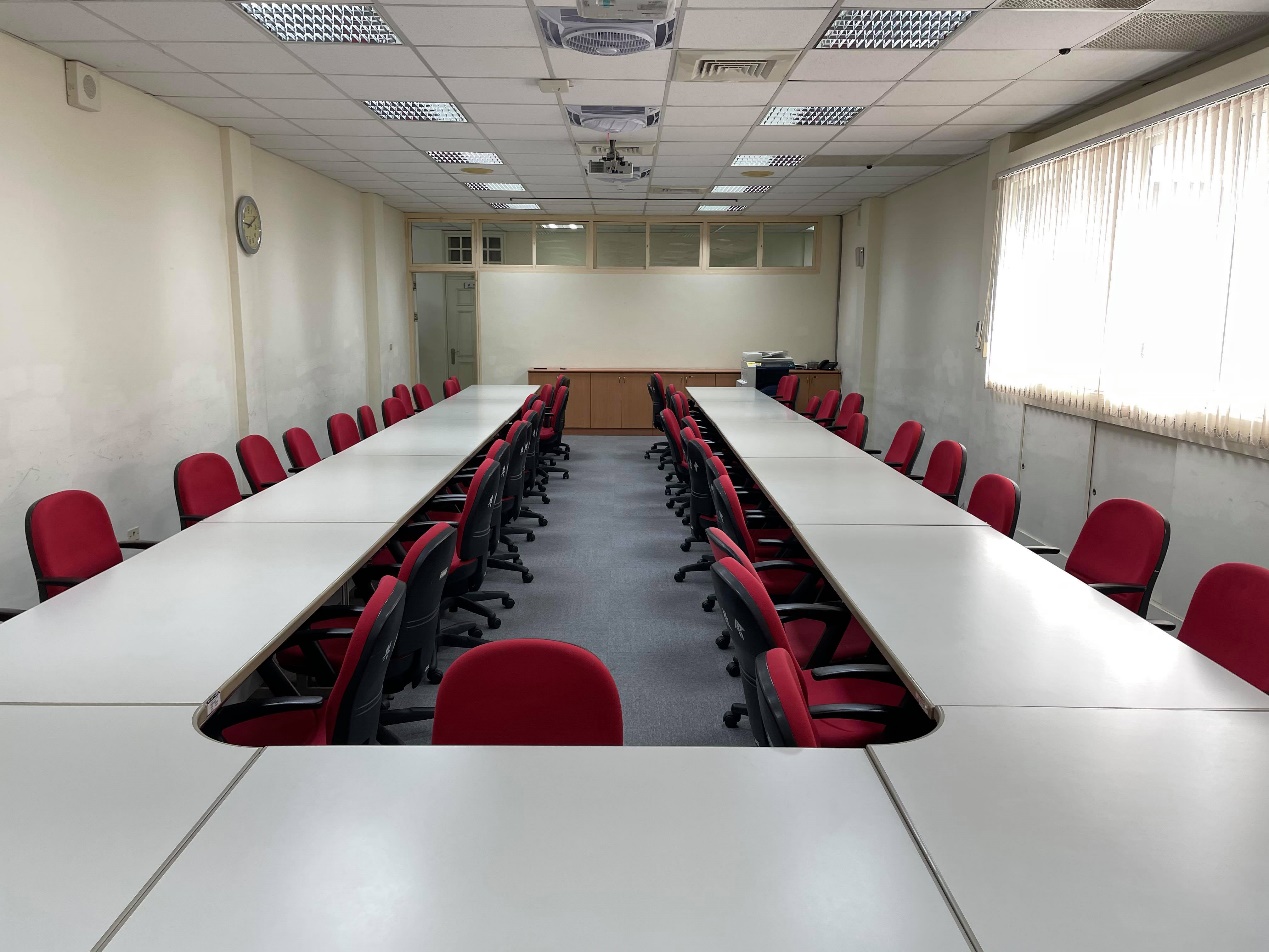 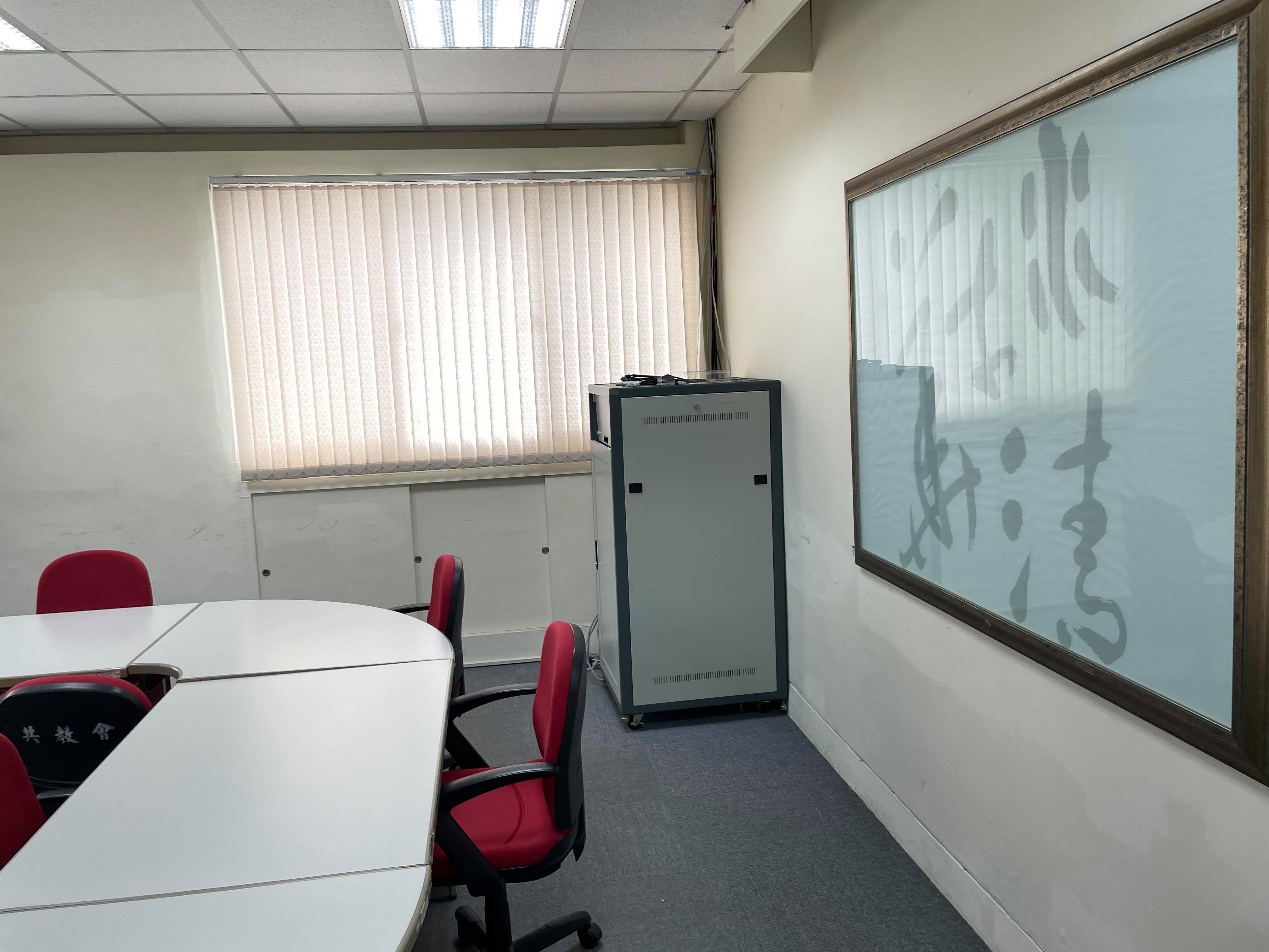 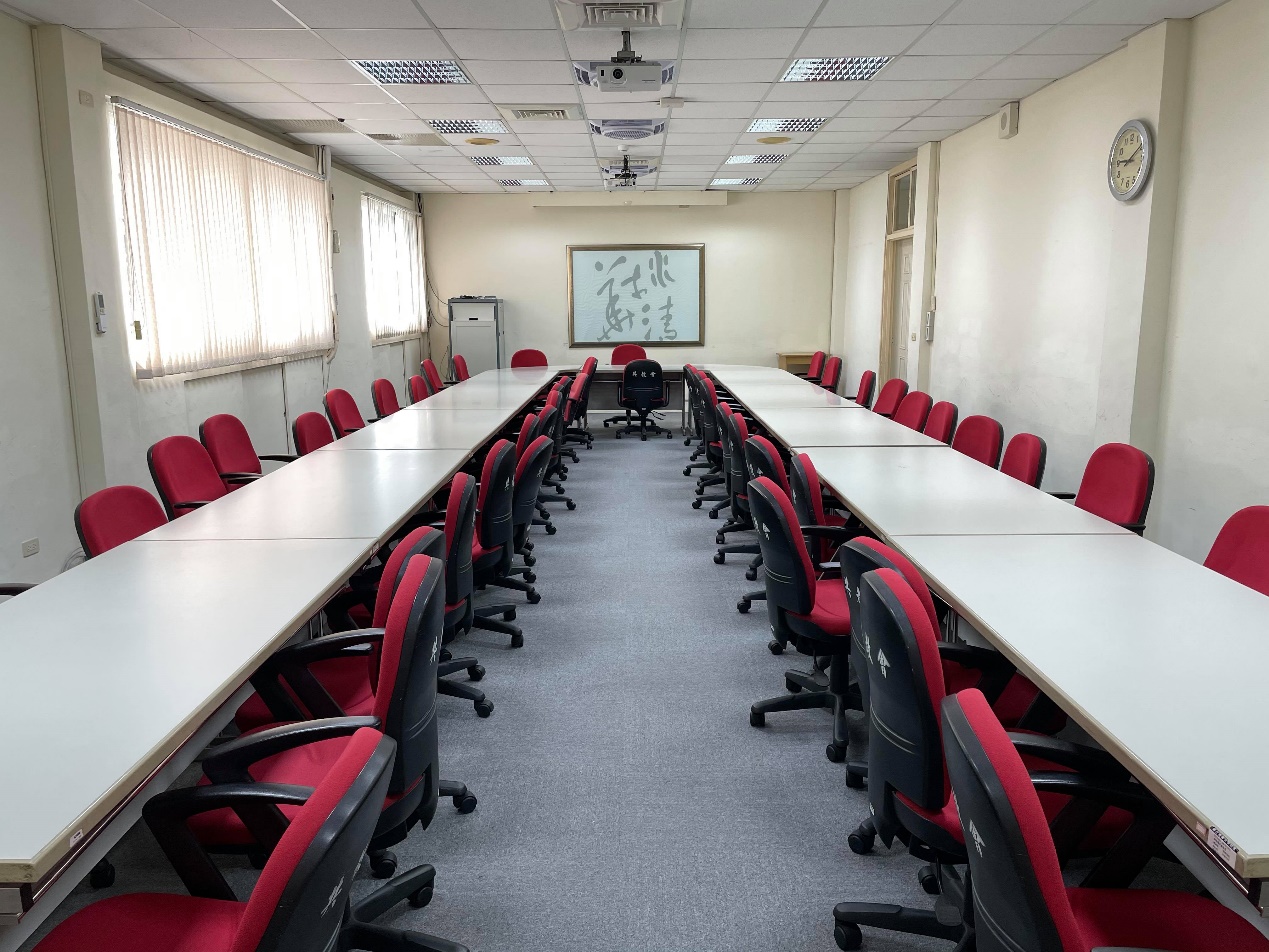 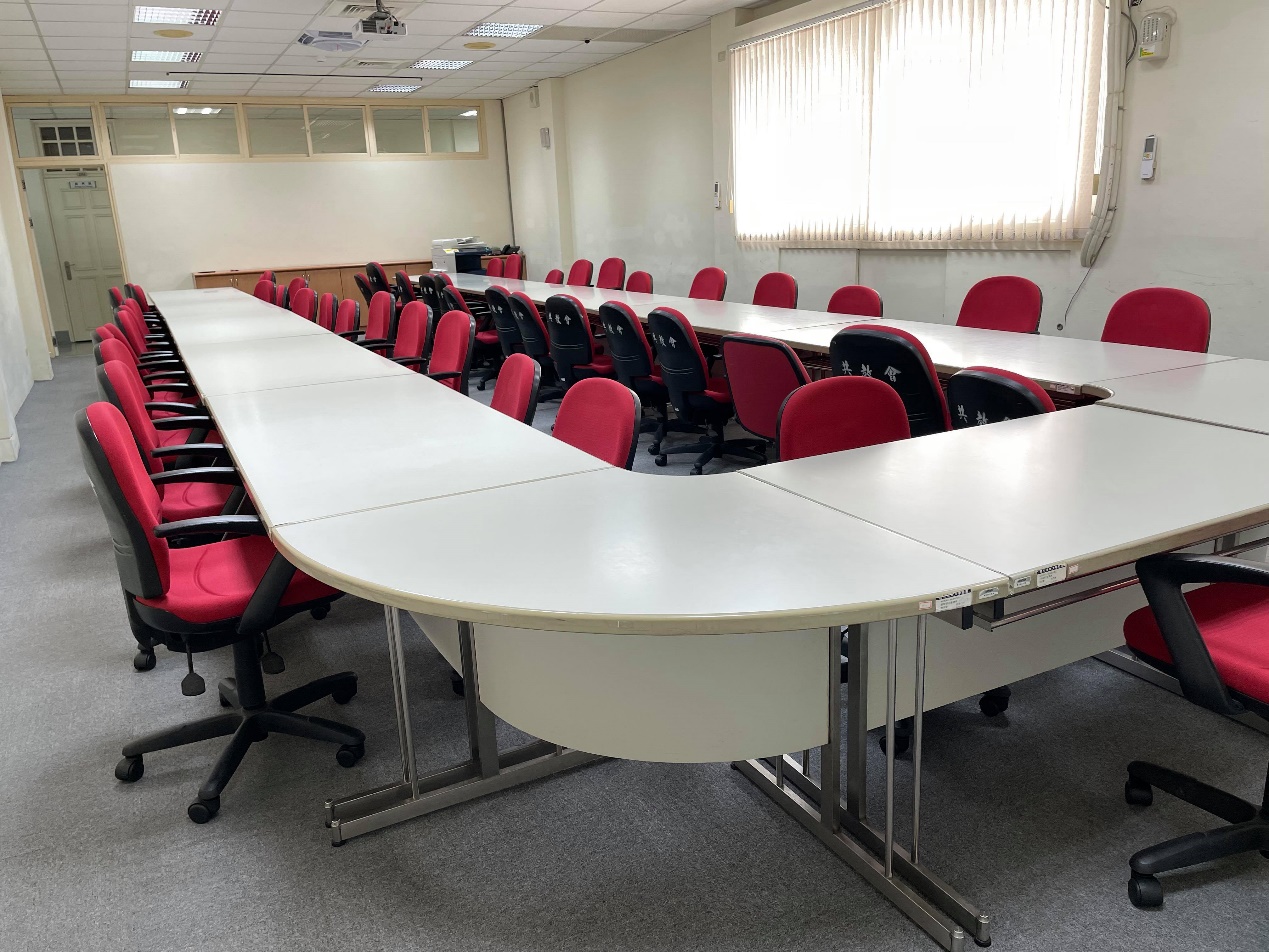 教學器材類別說明備註講臺☐固定 ☐移動式 ☑無小儲物櫃☑固定 ☐移動式 ☐無講桌☐固定 ☐移動式 ☑無電腦☐固定 ☐移動式 ☑無投影機☑固定 ☐移動式 ☐無單槍麥克風種類☐有線 ☑無線 ☐無擴音喇叭位置☑固定 ☐移動式 ☐無天花板內螢幕種類☑電動 ☐手動 ☐移動式 ☐無遮光方式☑百葉窗 ☑遮光布幔 ☐無兩種都有(兩層)黑板、白板☐白板 ☐黑板 ☑無講桌、課椅☑長桌 ☑椅子桌子為U字形教室內容☑平面 ☐均階、段階梯教室容量50人